           Quick Spaghetti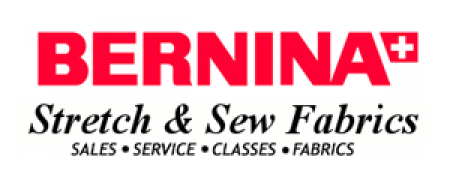 In large saucepan brown beef with onion.  Drain off fat.  Add tomato juice, tomato sauce, sugar, salt, oregano, garlic powder, hot pepper sauce & bay leaf.  Bring to boiling; add uncooked spaghetti.  Cover; simmer 25 minutes, stirring often.  Remove bay leaf.  Pass Parmesan cheese, if desired.  Serves 5 or 6.1 pound ground beef½ cup chopped onion1 18-ounce can (2-1/3 cups) tomato juice1 8-ounce can tomato sauce½ tsp. sugar½ tsp. dried oregano leaves, crushed½ tsp. salt½ tsp. dried oregano leaves, crushed¼ tsp. garlic powder1 bay leafA few drops bottled hot pepper sauce½ 7-ounce package spaghetti, uncooked